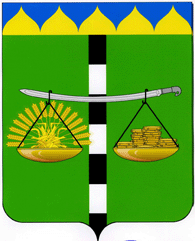 АДМИНИСТРАЦИЯ БЕЙСУГСКОГО СЕЛЬСКОГО ПОСЕЛЕНИЯВЫСЕЛКОВСКОГО РАЙОНАРАСПОРЯЖЕНИЕ   от 12.04.2023                                                                                          № 22-рпоселок БейсугО проведении мероприятий по уничтожению амброзии полыннолистной, повилики полевой и другой сорной растительности на территории Бейсугского сельского поселения Выселковского района в 2023 годуВ соответствии с постановлениями главы администрации Краснодарского края от 25 мая 2007 года № 475 «О наложении карантина по амброзии полыннолистной», от 5 марта 2009 года № 152 «О наложении карантина по повилике полевой», распоряжением администрации муниципального образования Выселковский район от 10 апреля 2023 года       № 182-р «О проведении мероприятий по уничтожению амброзии полыннолистной, повилики полевой и другой сорной растительности на территории муниципального образования Выселковский район в 2023 году», в Бейсугском сельском поселении Выселковского района проводится большая работа по уничтожению злостного карантинного сорняка – амброзии полыннолистной, повилики полевой и другой сорной растительности на землях сельскохозяйственного назначения, территориях населенных пунктов. Ведется большая разъяснительная работа среди землепользователей и населения. Используются агротехнические и химические методы уничтожения сорняков, организуются группы для ручного их выпалывания в недоступных для техники местах.            Вместе с тем, многие руководители хозяйств, предприятий, организаций, главы крестьянско-фермерских хозяйств, а также отдельные граждане не принимают должных мер по ликвидации амброзии и другой сорной растительности на вверенных им территориях. Зарастают амброзией, повиликой, осотом и другими злостными сорняками поля севооборотов, сады, частные огороды, обочины внутрихозяйственных дорог, края лесополос, участки, выделенные под индивидуальное строительство. Амброзия полыннолистная резко снижает урожайность сельскохозяйственных культур, вызывает массовые аллергические заболевания людей поллинозом.           В целях принятия мер по уничтожению амброзии полыннолистной и другой сорной растительности:Провести на территории Бейсугского сельского поселения Выселковского района в период с 13 июня 2023 года по 17 октября 2023 года четырех-месячник по уничтожению амброзии полыннолистной, повилики полевой и другой сорной растительности.Утвердить план мероприятий по уничтожению амброзии полыннолистной, повилики полевой и другой сорной растительности на территории Бейсугского сельского поселения Выселковского района на       2023 год (прилагается).3. Рекомендовать руководителям предприятий, организаций, учреждений независимо от форм собственности, руководителям крестьянско-фермерских хозяйств организовать своими силами и средствами владельцев, пользователей, арендаторов земель уничтожение амброзии полыннолистной, повилики полевой и другой сорной растительности.4. Председателям квартальных комитетов ужесточить работу в частном секторе по уничтожению амброзии и другой сорной растительности.5. Административной комиссии Бейсугского поселения ужесточить контроль за соблюдением санитарного состояния территорий поселения.6. МУМПЖКХ «Бейсугское» обратить особое внимание на проведение работ на территории Бейсугского сельского поселения Выселковского района по уничтожению амброзии полыннолистной, повилики полевой и другой сорной растительности на пустырях, кладбищах, территориях парков, детских площадок, обочинах дорог.7. Контроль за выполнением настоящего распоряжения возложить на заместителя главы администрации Бейсугского сельского поселения Выселковского района А.И. Бойко.8. Распоряжение вступает в силу со дня его подписания.Глава Бейсугского сельского поселенияВыселковского района                                                                        О.А. Драгунова                                                                                             ПРИЛОЖЕНИЕ                                                                                                УТВЕРЖДЕН							           распоряжением администрации							         Бейсугского сельского поселения							                  Выселковского района							                   от 12.04.2023  № 22-рПЛАНмероприятий по уничтожению амброзии полыннолистной, повилики полевой и другой сорной растительности на территории Бейсугского сельского поселенияВыселковского района на 2023 годЗаместитель главы администрацииБейсугского сельского поселенияВыселковского района                                                                               А.И. Бойко № п/пМероприятияСрок исполненияОтветственный 12341Планирование в бюджете Бейсугского сельского поселения Выселковского района необходимых средств на 2024 год для проведения мероприятий по уничтожению амброзии полыннолистной, повилики полевой и другой сорной растительности на весь период их вегетации4-ый квартал МКУ «ЦБ Бейсугского сельского поселения Выселковского района»2Размещение информации о вредоносности и необходимости уничтожения амброзии полыннолистной на территории Бейсугского сельского поселения Выселковского района апрель-октябрьАдминистрация Бейсугского сельского поселения Выселковского района3Проведение сходов граждан во всех населенных пунктах Бейсугского поселения с привлечением квартальных комитетов по вопросу разъяснения вредоносности и необходимости уничтожения амброзииапрель-сентябрьАдминистрация Бейсугского сельского поселения Выселковского района4Активизировать работу административной комиссии по рассмотрению материалов в отношении нерадивых землепользователей, в соответствии с законом Краснодарского края от 23.07.2003 № 608-КЗ «Об административных правонарушениях»апрель-ноябрьАминистрация Бейсугского сельского поселения Выселковского района5Проведение систематических мероприятий по выявлению очагов распространения амброзии полыннолистнойапрель - ноябрьАдминистрация Бейсугского с/п,административная комиссия